RFC: Core VFD   Dana RobinsonThe core virtual file drive (VFD) allows manipulating HDF5 files in memory instead of physical storage. Files can either be created in memory or existing files n physical storage can be copied into memory. Optionally, the in-memory changes can be propagated back to physical storage when the file is closed. When this is done, the entire file is written out to disk, even if only a few bytes were changed.This document describes updat the core VFD that modificationsand only changed bytes on file close. This feature will be introduced in HDF5 1.8.13, to be released in May 2014.Introduction    The core virtual file driver (VFD) allows HDF5 files to be created or opened in memory instead of physical storage (files are copied into memory on open). All subsequent file manipulations occur in memory, allowing very fast HDF5 file operations but with the disadvantage of requiring significantmemory when working with large files. On close, the changes can optionally be propagated to physical storage. This option is set when the core VFD via the following API call:herr_t H5Pset_fapl_core( hid_t fapl_id, size_t increment, hbool_t backing_store )The backing_store parameter sets whether changes are propagated to physical storage on close. If this is set to 0 (FALSE) then all changes will be lost when the file is closed. If this is set to 1 (TRUE), then the changes are written to storage.The current implementation of the library writes the entire file out on close if even a single byte has changed. Naturally, this can be inefficient, especially when very large files are written out after minimal changes.Tracking Writes for Improved PerformanceThe changes to the core VFD fairly straightforward. As write calls pass through the core VFD, a list of (start address, end address) pairs representing the writes be updated, serving as a map of modified regions in the file. This data structure merge overlapping or abutting regions as they inserted into the list. When the file is closed, the list be traversed and the modified regions of memory be propagated to physical storageNote that these marked regions be at the granularity of the write calls that the library makes.  i.e., an entire metadata object or dataset chunk be marked dirty if even a single byte is changed, since the library  a single write call when these are evicted from their respective caches.  The core VFD make no effort to determine the particular bytes that were modified with respect to the original data.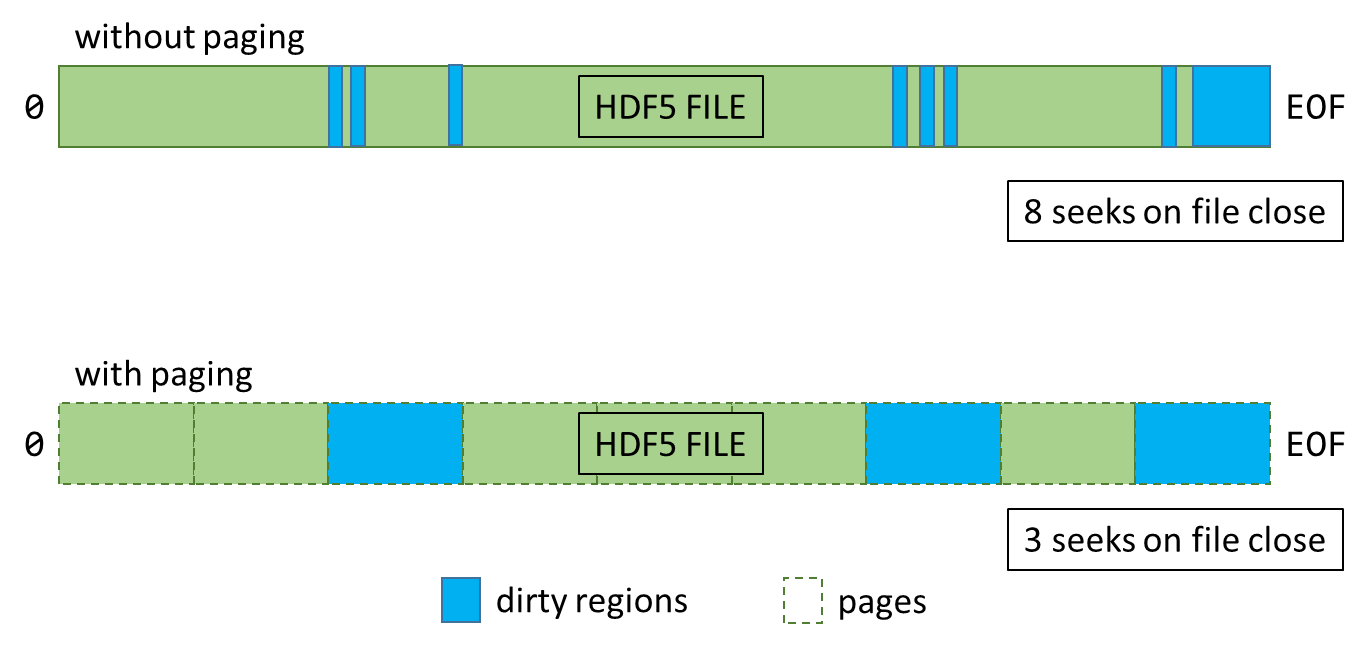 2Using the New FeaturePerformanceAcknowledgementsThis work is being supported by a customer of The HDF Group.Revision History ReferencesThe HDF Group. “Reference Manual: H5Pset_fapl_core,” http://www.hdfgroup.org/HDF5/doc/RM/RM_H5P.html#Property-SetFaplCore  (retrieved September 18, 2013 - refers to HDF5 v1.8.11).The HDF Group. “HDF5 Virtual File Layer,” http://www.hdfgroup.org/HDF5/doc/TechNotes/VFL.html (November 18, 1999 - This document is slightly out of date).September 18, 2013:Version 1 circulated for comment within The HDF Group. November 7, 2013Version 2 includes updates concerning recent work on the feature.  Circulated for comment within The HDF Group.